ВЕРХОВНЫЙ СОВЕТ РСФСРПОСТАНОВЛЕНИЕот 22 ноября 1991 г. N 1920-1О ДЕКЛАРАЦИИ ПРАВ И СВОБОД ЧЕЛОВЕКА И ГРАЖДАНИНАРассмотрев представленный Президентом РСФСР проект Декларации прав и свобод человека и гражданина, Верховный Совет РСФСР постановляет:1. Принять Декларацию прав и свобод человека и гражданина.2. Комитету Верховного Совета РСФСР по законодательству, Комитету Верховного Совета РСФСР по правам человека, Комитету Верховного Совета РСФСР по вопросам законности, правопорядка и борьбы с преступностью подготовить предложения по приведению законодательства РСФСР в соответствие с положениями настоящей Декларации и внести их на рассмотрение Верховного Совета РСФСР.3. Президиуму Верховного Совета РСФСР:включить намеченные к разработке законы в план законопроектных работ;поручить соответствующим комиссиям палат и комитетам Верховного Совета РСФСР подготовку указанных законопроектов.ПредседательВерховного Совета РСФСРР.И.ХАСБУЛАТОВПринятаВерховным Советом РСФСР22 ноября 1991 годаДЕКЛАРАЦИЯПРАВ И СВОБОД ЧЕЛОВЕКА И ГРАЖДАНИНАУтверждая права и свободы человека, его честь и достоинство как высшую ценность общества и государства, отмечая необходимость приведения законодательства РСФСР в соответствие с общепризнанными международным сообществом стандартами прав и свобод человека, Верховный Совет РСФСР принимает настоящую Декларацию.Статья 1(1) Права и свободы человека принадлежат ему от рождения.(2) Общепризнанные международные нормы, относящиеся к правам человека, имеют преимущество перед законами РСФСР и непосредственно порождают права и обязанности граждан РСФСР.Статья 2(1) Перечень прав и свобод, закрепленных настоящей Декларацией, не является исчерпывающим и не умаляет других прав и свобод человека и гражданина.(2) Права и свободы человека и гражданина могут быть ограничены законом только в той мере, в какой это необходимо в целях защиты конституционного строя, нравственности, здоровья, законных прав и интересов других людей в демократическом обществе.Статья 3(1) Все равны перед законом и судом.(2) Равенство прав и свобод гарантируется государством независимо от расы, национальности, языка, социального происхождения, имущественного и должностного положения, места жительства, отношения к религии, убеждений, принадлежности к общественным объединениям, а также других обстоятельств.(3) Мужчина и женщина имеют равные права и свободы.(4) Лица, виновные в нарушении равноправия граждан, привлекаются к ответственности на основании закона.Статья 4(1) Осуществление человеком своих прав и свобод не должно нарушать права и свободы других лиц.(2) Запрещается использование прав и свобод для насильственного изменения конституционного строя, разжигания расовой, национальной, классовой, религиозной ненависти, для пропаганды насилия и войны.Статья 5(1) Каждый имеет право на приобретение и прекращение гражданства в соответствии с законом РСФСР.(2) Гражданин РСФСР не может быть лишен гражданства Российской Федерации или выслан за ее пределы.(3) Гражданин РСФСР не может быть выдан другому государству иначе как на основании закона или международного договора РСФСР или СССР.(4) Российская Федерация гарантирует своим гражданам защиту и покровительство за ее пределами.Статья 6Лица, не являющиеся гражданами РСФСР и законно находящиеся на ее территории, пользуются правами и свободами, а также несут обязанности граждан РСФСР, за изъятиями, установленными Конституцией, законами и международными договорами РСФСР или СССР. Лицо не может быть лишено почетного гражданства либо предоставленного политического убежища на территории РСФСР без согласия Верховного Совета РСФСР.Статья 7Каждый имеет право на жизнь. Никто не может быть произвольно лишен жизни. Государство стремится к полной отмене смертной казни. Смертная казнь впредь до ее отмены может применяться в качестве исключительной меры наказания за особо тяжкие преступления только по приговору суда с участием присяжных.Статья 8(1) Каждый имеет право на свободу и личную неприкосновенность.(2) Задержание может быть обжаловано в судебном порядке.(3) Заключение под стражу и лишение свободы допускаются исключительно на основании судебного решения в порядке, предусмотренном законом.(4) Никто не может быть подвергнут пыткам, насилию, другому жестокому или унижающему человеческое достоинство обращению или наказанию. Никто не может быть без его добровольного согласия подвергнут медицинским, научным или иным опытам.Статья 9(1) Каждый имеет право на неприкосновенность его частной жизни, на тайну переписки, телефонных переговоров, телеграфных и иных сообщений. Ограничение этого права допускается только в соответствии с законом на основании судебного решения.(2) Каждый имеет право на уважение и защиту его чести и достоинства.(3) Сбор, хранение, использование и распространение информации о частной жизни лица без его согласия не допускаются, за исключением случаев, указанных в законе.Статья 10(1) Каждый имеет право на жилище. Никто не может быть произвольно лишен жилища.(2) Государство поощряет жилищное строительство, содействует реализации права на жилище.(3) Жилье малоимущим гражданам предоставляется бесплатно или на льготных условиях из государственных и муниципальных жилищных фондов.Статья 11(1) Жилище неприкосновенно. Никто не имеет права проникать в жилище против воли проживающих в нем лиц.(2) Обыск и иные действия, совершаемые с проникновением в жилище, допускаются на основании судебного решения. В случаях, не терпящих отлагательств, возможен иной, установленный законом порядок, предусматривающий обязательную последующую проверку судом законности этих действий.Статья 12(1) Каждый имеет право на свободу передвижения, выбор места пребывания и жительства в пределах Российской Федерации.(2) Гражданин РСФСР имеет право свободно выезжать за ее пределы и беспрепятственно возвращаться.(3) Ограничение этих прав допускается только на основании закона.Статья 13(1) Каждый имеет право на свободу мысли, слова, а также на беспрепятственное выражение своих мнений и убеждений. Никто не может быть принужден к выражению своих мнений и убеждений.(2) Каждый имеет право искать, получать и свободно распространять информацию. Ограничения этого права могут устанавливаться законом только в целях охраны личной, семейной, профессиональной, коммерческой и государственной тайны, а также нравственности. Перечень сведений, составляющих государственную тайну, устанавливается законом.Статья 14Каждому гарантируется свобода совести, вероисповедания, религиозной или атеистической деятельности. Каждый вправе свободно исповедовать любую религию или не исповедовать никакой, выбирать, иметь и распространять религиозные либо атеистические убеждения и действовать в соответствии с ними при условии соблюдения закона.Статья 15Каждый гражданин РСФСР, убеждениям которого противоречит несение военной службы, имеет право на ее замену выполнением альтернативных гражданских обязанностей в порядке, установленном законом.Статья 16(1) Каждый вправе свободно определять свою национальную принадлежность. Никто не должен быть принужден к определению и указанию его национальной принадлежности.(2) Каждый имеет право на пользование родным языком, включая обучение и воспитание на родном языке.(3) Оскорбление национального достоинства человека преследуется по закону.Статья 17Граждане РСФСР имеют право участвовать в управлении делами общества и государства как непосредственно, так и через своих представителей, свободно избираемых на основе всеобщего равного избирательного права при тайном голосовании.Статья 18Граждане РСФСР имеют равное право доступа к любым должностям в государственных органах в соответствии со своей профессиональной подготовкой и без какой-либо дискриминации. Требования, предъявляемые к кандидату на должность государственного служащего, обуславливаются исключительно характером должностных обязанностей.Статья 19Граждане РСФСР вправе собираться мирно и без оружия, проводить митинги, уличные шествия, демонстрации и пикетирование при условии предварительного уведомления властей.Статья 20Граждане РСФСР имеют право на объединение. Ограничение этого права может быть установлено только решением суда на основании закона.Статья 21Граждане РСФСР имеют право направлять личные и коллективные обращения в государственные органы и должностным лицам, которые в пределах своей компетенции обязаны рассмотреть эти обращения, принять по ним решения и дать мотивированный ответ в установленный законом срок.Статья 22(1) Каждый имеет право быть собственником, то есть имеет право владеть, пользоваться и распоряжаться своим имуществом и другими объектами собственности как индивидуально, так и совместно с другими лицами. Право наследования гарантируется законом.(2) Каждый имеет право на предпринимательскую деятельность, не запрещенную законом.Статья 23(1) Каждый имеет право на труд, который он свободно выбирает или на который свободно соглашается, а также право распоряжаться своими способностями к труду и выбирать профессию и род занятий.(2) Каждый имеет право на условия труда, отвечающие требованиям безопасности и гигиены, на равное вознаграждение за равный труд без какой бы то ни было дискриминации и не ниже установленного законом минимального размера.(3) Каждый имеет право на защиту от безработицы.(4) Принудительный труд запрещен.Статья 24(1) Каждый работник имеет право на отдых.(2) Работающим по найму гарантируются установленные законом продолжительность рабочего времени, еженедельные выходные дни, праздничные дни, оплачиваемый ежегодный отпуск, сокращенный рабочий день для ряда профессий и работ.Статья 25(1) Каждый имеет право на квалифицированную медицинскую помощь в государственной системе здравоохранения. Государство принимает меры, направленные на развитие всех форм оказания медицинских услуг, включая бесплатное и платное медицинское обслуживание, а также медицинское страхование; поощряет деятельность, способствующую экологическому благополучию, укреплению здоровья каждого, развитию физической культуры и спорта.(2) Сокрытие государственными должностными лицами фактов и обстоятельств, создающих угрозу жизни и здоровью людей, преследуется по закону.Статья 26(1) Каждый имеет право на социальное обеспечение по возрасту, в случае утраты трудоспособности, потери кормильца и в иных, установленных законом случаях.(2) Пенсии, пособия и другие виды социальной помощи должны обеспечивать уровень жизни не ниже установленного законом прожиточного минимума.(3) Государство развивает систему социального страхования и обеспечения.(4) Поощряется создание общественных фондов социального обеспечения и благотворительность.Статья 27(1) Каждый имеет право на образование.(2) Гарантируется общедоступность и бесплатность образования в пределах государственного образовательного стандарта. Основное образование обязательно.Статья 28Государство обеспечивает защиту материнства и младенчества, права детей, инвалидов, умственно отсталых лиц, а также граждан, отбывших наказание в местах лишения свободы и нуждающихся в социальной поддержке.Статья 29(1) Свобода художественного, научного и технического творчества, исследований и преподавания, а также интеллектуальная собственность охраняются законом.(2) Признается право каждого на участие в культурной жизни и пользование учреждениями культуры.Статья 30Каждый вправе защищать свои права, свободы и законные интересы всеми способами, не противоречащими закону.Статья 31Государственные органы, учреждения и должностные лица обязаны обеспечить каждому возможность ознакомления с документами и материалами, непосредственно затрагивающими его права и свободы, если иное не предусмотрено законом.Статья 32Каждому гарантируется судебная защита его прав и свобод. Решения и деяния должностных лиц, государственных органов и общественных организаций, повлекшие за собой нарушение закона или превышение полномочий, а также ущемляющие права граждан, могут быть обжалованы в суд.Статья 33Права жертв преступлений и злоупотреблений властью охраняются законом. Государство обеспечивает им доступ к правосудию и скорейшую компенсацию за причиненный ущерб.Статья 34(1) Каждый обвиняемый в уголовном преступлении считается невиновным, пока его виновность не будет доказана в предусмотренном законом порядке и установлена вступившим в законную силу приговором компетентного, независимого и беспристрастного суда. Обвиняемый не обязан доказывать свою невиновность. Неустранимые сомнения в виновности лица толкуются в пользу обвиняемого.(2) Каждый осужденный за уголовное преступление имеет право на пересмотр приговора вышестоящей судебной инстанцией в порядке, установленном законом, а также право просить о помиловании или смягчении наказания.(3) Никто не должен дважды нести уголовную или иную ответственность за одно и то же правонарушение.(4) Признаются не имеющими юридической силы доказательства, полученные с нарушением закона.Статья 35(1) Закон, устанавливающий или отягчающий ответственность лица, обратной силы не имеет. Никто не может нести ответственность за действия, которые в момент их совершения не признавались правонарушением. Если после совершения правонарушения ответственность за него устранена или смягчена, применяется новый закон.(2) Закон, предусматривающий наказание граждан или ограничение их прав, вступает в силу только после его опубликования в официальном порядке.Статья 36Никто не обязан свидетельствовать против себя самого, своего супруга или близких родственников, круг которых определяется законом. Законом могут устанавливаться и иные случаи освобождения от обязанности давать показания.Статья 37(1) Каждому гарантируется право на пользование квалифицированной юридической помощью. В случаях, предусмотренных законом, эта помощь оказывается бесплатно.(2) Каждое задержанное, заключенное под стражу или обвиняемое в совершении преступления лицо имеет право пользоваться помощью адвоката (защитника) с момента соответственно задержания, заключения под стражу или предъявления обвинения.Статья 38Каждый имеет право на возмещение государством всякого вреда, причиненного незаконными действиями государственных органов и их должностных лиц при исполнении служебных обязанностей.Статья 39Временное ограничение прав и свобод человека и гражданина допускается в случае введения чрезвычайного положения на основаниях и в пределах, устанавливаемых законом РСФСР.Статья 40(1) Парламентский контроль за соблюдением прав и свобод человека и гражданина в Российской Федерации возлагается на Парламентского уполномоченного по правам человека.(2) Парламентский уполномоченный по правам человека назначается Верховным Советом РСФСР сроком на 5 лет, подотчетен ему и обладает той же неприкосновенностью, что и народный депутат РСФСР.(3) Полномочия Парламентского уполномоченного по правам человека и порядок их осуществления устанавливаются законом.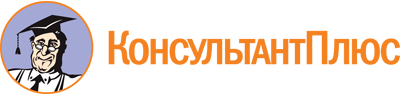 Постановление ВС РСФСР от 22.11.1991 N 1920-1
"О Декларации прав и свобод человека и гражданина"Документ предоставлен КонсультантПлюс

www.consultant.ru

Дата сохранения: 20.07.2023
 